Amander’s* Levels of Participation Significance (ALPS)This tool can be used for gaining feedback from any meeting, event or piece of work you do (or ’expedition’). It can be handed out at a meeting and the results shared, or taken home for self- reflection, which you can choose to share or not.Please score your gut feeling experience of this expedition on the mountain graph below.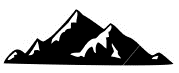 Please use the space below to reflect on any 'mountain tools' gained, for example new knowledge or good practices you experienced.Please use the space below to reflect on any 'avalanches' or negative experiences.Are there any places where, ‘a pull up’, help or advice from your fellow climbers, would have eased your climb.Please think of any ‘base camps’ you could build, so as you need not start from the bottom each time (use the answers from 2, 3 and 4 to help inform this).